Nastava u našoj školi izvodi se u brojnim učionicama, laboratorijima i specijaliziranim radionicama za praktičnu nastavu .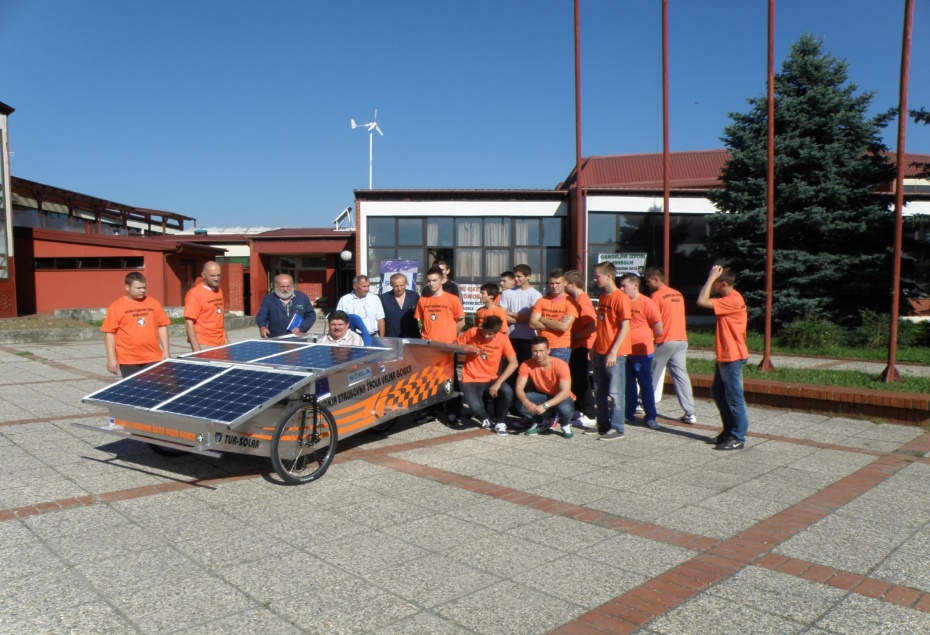 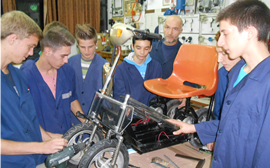 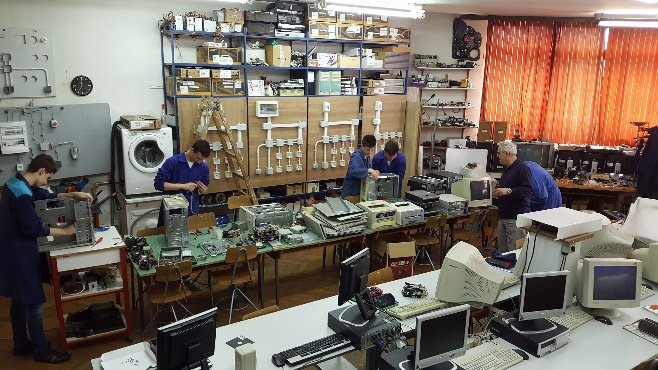 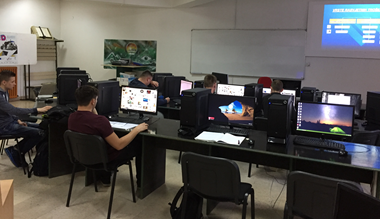 Informatički kabinet s novim računalimaNaša škola uspješno sudjeluje u različitim EU projektima.SOELA-VG Solarni električni automobilNabavljeni su 3D printeri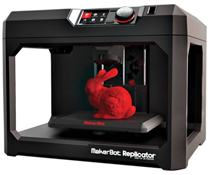 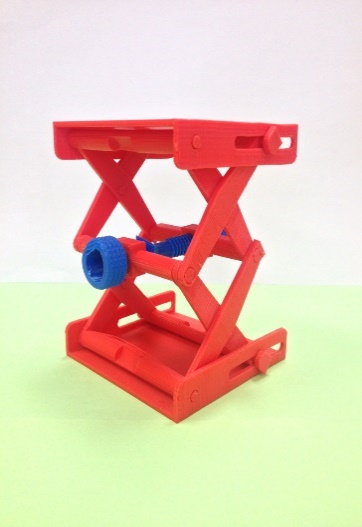 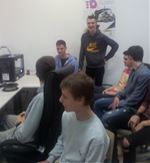 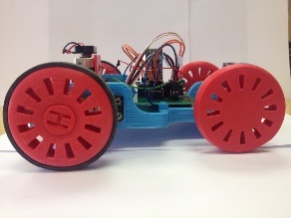 Izrađeni su 3D modeliKoristeći 3D printere učenici su napravili dijelove za rover upravljan Arduinom sa solarnim napajanjem.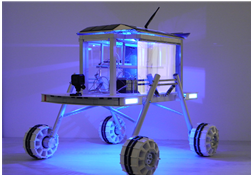 Učenici naše škole svake godine sudjeluju na Državnoj smotri radova u Obrazovnom sektoru elektrotehnike i računalstva.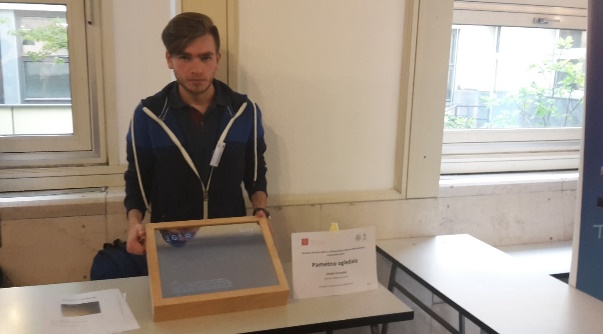 Upis u ovaj program omogućuje stjecanje znanja i razvijanje sposobnosti za visokoškolsko obrazovanje na tehničkim i njima srodnim fakultetima.Trajanje obrazovanja: 4 godinePredmeti značajni za upis:hrvatski jezikstrani jezikmatematikafizikakemijatehnička kulturaZdravstveni uvjeti upisa:Liječnička svjedodžba medicine rada.Tehničar za električne strojeve  s primijenjenim računalstvomMože se zaposliti na poslovima:primjene računalnih tehnika i programiranjaprojektiranja i ispitivanja uređajamjerenja i održavanjaobrade podataka i izradi dokumentacijeindustrijskih računalaelektričnih mreža i instalacijau elektroenergetici      u elektrotehničkim postrojenjimaopćenito u industrijiPri tome posjeduje temeljna znanja iz elektrotehnike, automatike, automatskog upravljanja računalima, industrijskim računalima, sve do robotike.Industrijska proizvodnja podrazumijeva računalno vođenje i potpunu automatizaciju postrojenja. 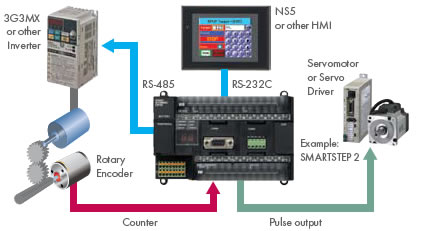 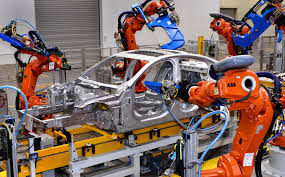 Suvremena proizvodnja i prijenos električne energije uključuje računalno upravljanje i nadzor procesa rada.Električne instalacije sve su zahtjevnije i zahtijevaju podršku računala.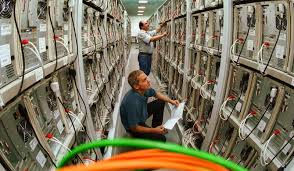 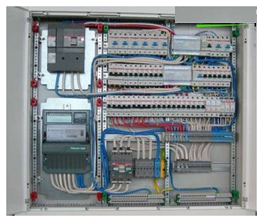 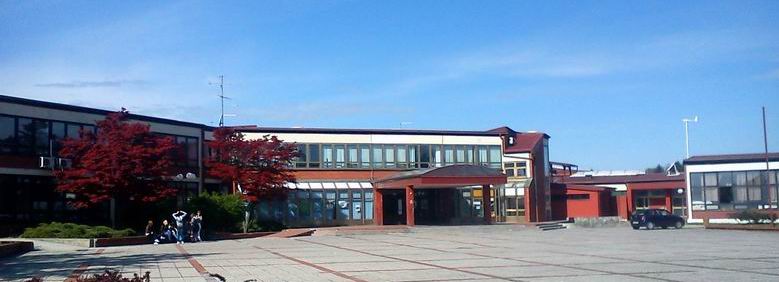 Potrošnja električne energije u stalnom je porastu što zahtijeva razvoj ekološke svijesti i veću ulogu alternativnih izvora energije.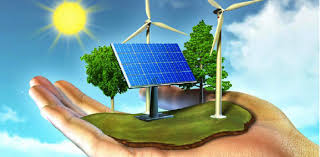 Kroz izborne sadržaje u trećoj i četvrtoj godini moguć je izbor nastavnih predmeta. Srednja strukovna škola Velika GoricaUlica kralja Stjepana Tomaševića 2110410 Velika GoricaTel. 01/62 22 256E-mail:  ured@sss-vg.hrwww.sss-vg.hrNovi program u našoj školiTehničar za električne strojeve s primijenjenim računalstvomProgram omogućava učenicima osposobljavanje za primjenu računala u različitim elektrotehničkim područjima.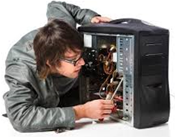 Tehničar za električne strojeve s primijenjenim računalstvommože uspješno položiti državnu maturu i nastaviti obrazovanje na različitim fakultetima.Trajanje obrazovanja: 4 godine